Chuva de meteoros	A superfície da Lua tem várias crateras. Elas se formaram na superfície lunar há milhões de anos. Ao contrário da Terra, a Lua não possui uma atmosfera. Sem consultar livros ou Internet, usando apenas o seu pensamento, escreva suas hipóteses para a pergunta que está abaixo da foto da Lua!!!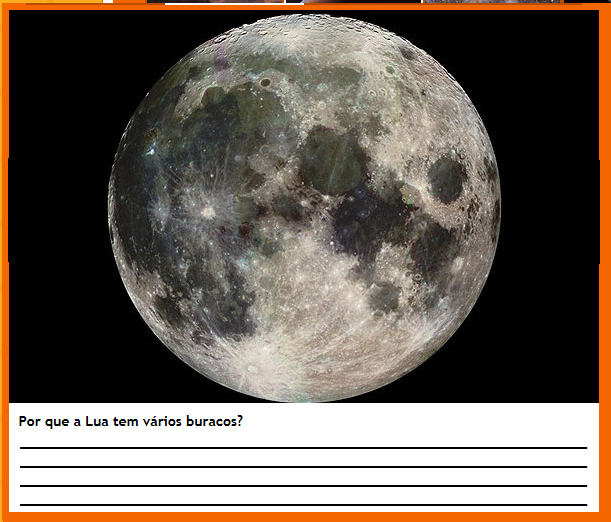 